Practice for Chapter 6 Section 1.				Name: __________________________________________ Below is a scatterplot that compares Age to how many hours of sleep are recommended.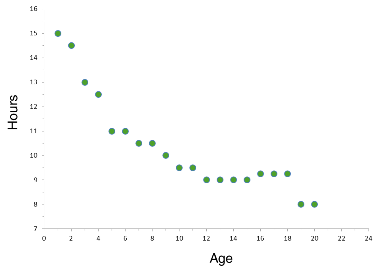 Complete the following for this scatterplot: Draw a line of best fitDescribe the Association, Form, Strength, etc of the graph.What is the equation of your line of best fit?Interpret the meaning of the slope of your line of best fit.Interpret the y intercept.What are the residuals for Ages:  4, 10, and 19? Consider the data belowCreate a scatterplot of this data Does this data represent a function?  Justify your answer. Find the line of best fitDescribe the association, form, strength, etc of the graph.What is the equation of your line of best fit?Interpret the meaning of the slope and y interceptsWhat is the residual for 6 hours of sleep?  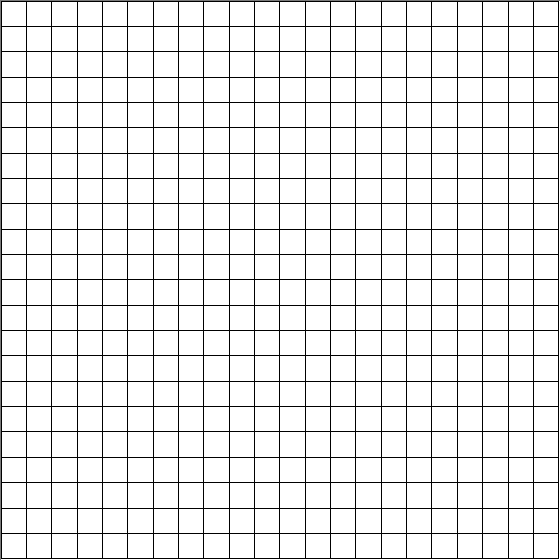 Study Hours3526712717Scores on Test809075809050658540100